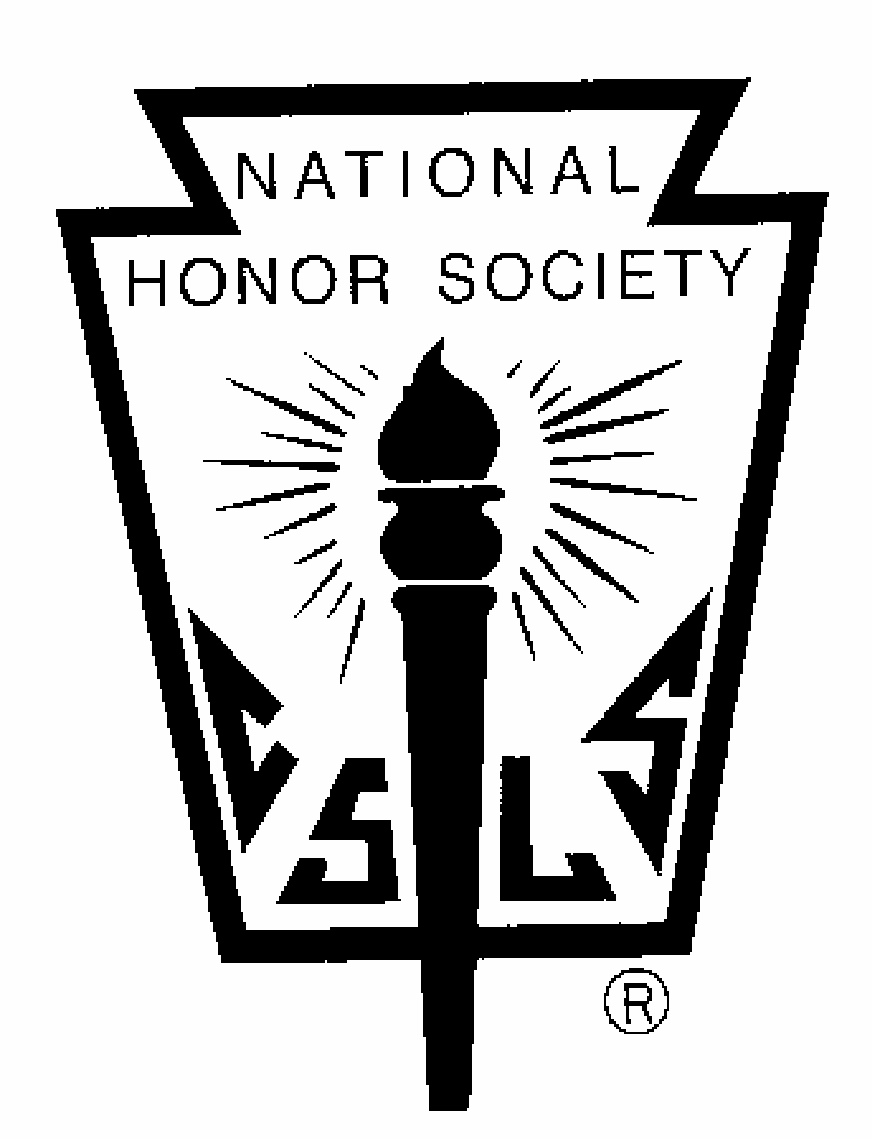 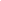 February 2024Dear Student and Parent(s):This is the National Honor Society Student Activity Information Packet.  This is the first step in gaining membership in the Coronado High School National Honor Society.  Please download pages 3-7  and complete all sections.  Pages 1 - 2 are for you to keep for future reference.  If you have questions, contact Mrs. Edwinson in the library or via email.  Everything must be completed for the packet to be considered.The Faculty Council will consider the following for membership:Grades – Cumulative grade point average must be an absolute 3.7 or above (no rounding).  Advisor will obtain this information. Discipline Referrals – If you received any discipline referral during the current school year, this will preclude your consideration for induction.  The advisor will obtain this information.Community Service Hours – A minimum of thirty (30) hours are required.  These must have been completed between March 1, 2023, and February 23, 2024.  Service hours for a class such as MCJROTC, CAS, Choir, Orchestra, Football, etc., MUST NOT BE COUNTED AS A GRADE.  You must have a letter/email or certificate verifying the service hours. Parents MAY NOT be contacts for service hours. NO NHS verification forms may be used (they will be thrown away).Attendance – You must obtain an “Attendance Report” from the Attendance Office or parent portal and include this report with your packet.  NO Unexcused or unverified absences will be allowed.  ONLY 2 unexcused tardies (5T) per semester will be permitted.  Therefore, all unexcused absences and any unexcused tardies must be resolved before submitting the packet. All corrections must be done within three school days.  No teacher letters will be allowed. If you have over seven 5Ts, please do not waste the time of the Council. Letters of Recommendation – Two letters of recommendation are required – ONLY one from a campus staff member from Coronado High School and ONLY one from a community member (not a relative).  In order to provide sufficient time for completing these letters, please ask for these when you receive this packet. Please DO NOT place recommendations in separate envelopes. Letter of Interest – A letter indicating how you plan to enhance the community and school environment through your participation in NHS is required.  This should be included in your packet. It must be single-spaced, with font size 12 to 14, with a word count of 150 to 200 words, and show the word count.Photo - Wallet-sized, It needs to be a headshot. Please ensure that it is only of you and decent, such as a school picture.  It MUST be submitted electronically via email by the deadline day to nhschstbirds@gmail.com. Please have your name and the word photo in the subject line.  Failure to do so by the deadline will cause a denial.Senior Selection – If, as a senior, you are selected for membership in NHS, you will be required to purchase your graduation stole because you will not have participated in the fundraiser nor any community projects.  (the cost of the stole is $22.50)This process involves strict timelines, which MUST be adhered to.February  	Notice delivered to prospective new members to access and complete the National Honor Society Student Activity Information on the website http://tbirdnhs.weebly.com/   March   	Deadline to submit completed packets: Thursday, February 23rd. Completed packets should be placed in a 9x11 or 9x12 envelope.  Completed student packets should be submitted to Mrs. Edwinson in the library; No packets will be accepted after 4:15 p.m. Packets may be delivered either before school, during lunch, or after school, until 4:15 p.m.  NO PACKETS WILL BE ACCEPTED DURING CLASS TIME.March  	Faculty Council meets to consider students for membership.March  	Letters to notify students of acceptance or denial sent out.March  	Deadline to submit R.S.V.P. for Induction Ceremony via email is Thursday, March 30th to (nhschstbirds@gmail.com )April  5th    	Induction Ceremony, 6:00 p.m., Capshaw Fine Arts Auditorium.	     Reception following in the Lobby of Capshaw Fine ArtsCompleted packets are due to Mrs. Edwinson in the libraryno later than 4:15 p.m., Thursday, February 22nd.    THERE ARE NO EXTENSIONS NOR ANY EXCEPTIONS.Remember, the packet should be placed in a 9x11 or 9 X 12 envelope with your name, grade level, and id on the front.IN ADDITION TO THE PICTURE ATTACHED TO THE PACKET, THAT PICTURE MUST ALSO BE SUBMITTED ELECTRONICALLY TO nhschstbirds@gmail.com. THIS WILL BE USED FOR THE POWERPOINT PRESENTATION DURING THE INDUCTION CEREMONY so make sure it is a nice one, such as a school picture, and also no cropped photos or selfies.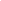    The National Honor Society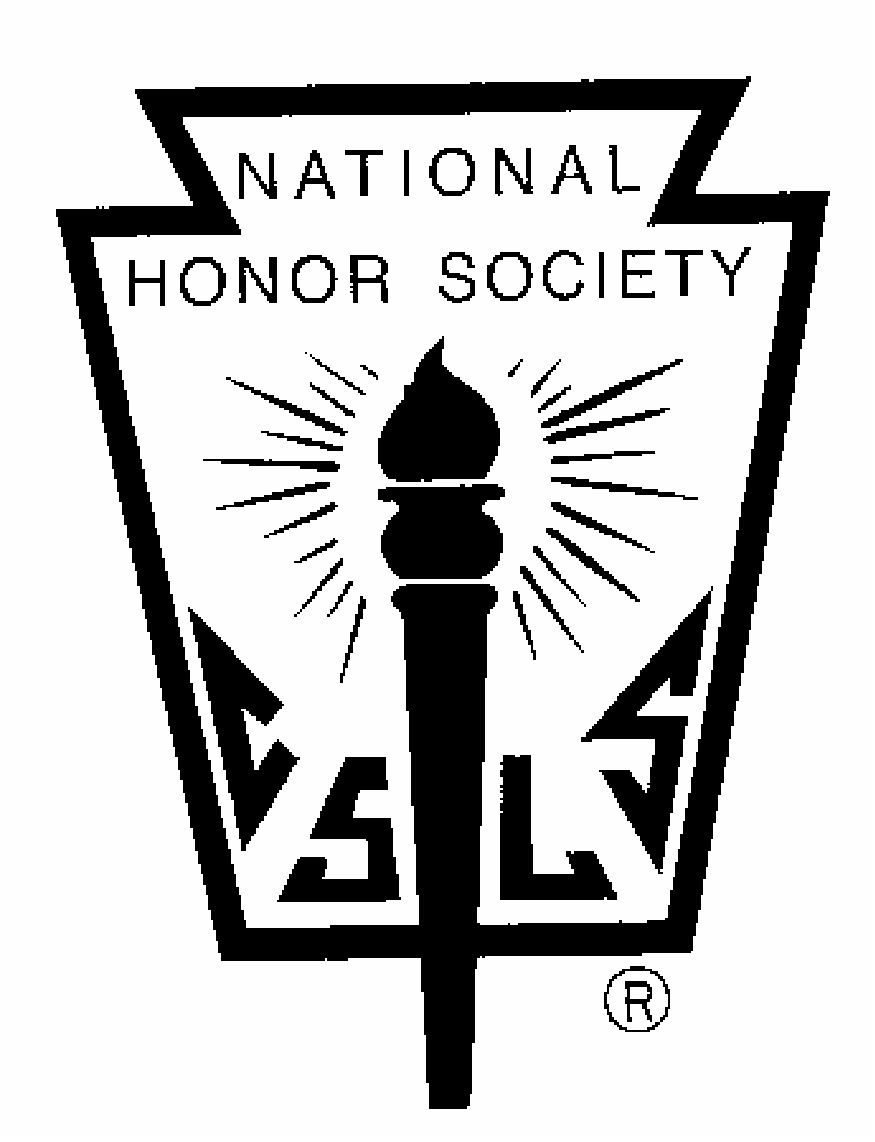 Student Activity Information Packet 2024Directions:  Complete all sections.  If not applicable, please write N/A.  Do not leave blanks.  Please type or print neatly in black or blue ink only.  If additional space is needed, please attach a separate sheet.  Completion of this packet DOES NOT guarantee selection.  PLEASE PRINT ALL INFORMATION LEGIBLY.Name:	______________________________________________________  Grade:  ________________Student ID:  ____________________________________ Telephone:  ___________________________Address:  ________________________________________________________  Zip:  ______________I.  In-School Activities – Leadership Positions – List all activities you have participated in during high school.  Include clubs, teams, musical groups, student council, etc., and major accomplishments.  List all elected or appointed leadership positions; only those in which you were directly responsible for directing or motivating others should be included.  For example, elected study body, class, or club officer, committee chairperson, team captain, newspaper editor, etc. II. Out-of-School Activities – Leadership Positions.  List all activities in which you have participated outside of high school.  Include clubs, teams, musical groups, student council, etc., and major accomplishments.  List all elected or appointed leadership positions; only those in which you were directly responsible for directing or motivating others should be included.  For example, elected study body, class, or club officer, committee chairperson, team captain, newspaper editor, etc.III. School Service Activities – List service activities in which you have participated.  These can be service projects done with a school group or done as individual projects performing service.  Generally speaking, service activities are those which are completed for, or on behalf of, others (not including immediate family members) for which no compensation (monetary or otherwise) has been given.  Must only be from March 1, 2023, to February 22, 2024.  IV. Out-of-School Community Service – List community activities in which you have participated and note any major accomplishments in each.  These should be any activities outside of school in which you participated for the betterment of the community.  For example  church groups, clubs sponsored outside the school, Boy or Girl Scouts, or community art endeavors.  Do not repeat participation already listed in item III. Must only be from March 1, 2023, to February 22, 2024. .  V.  Work Experience, Recognition, and Awards – List below any job experiences, honors, or recognition you have received that support your bid to be selected for membership in the National Honor Society.  Work experience may be either paid or volunteer.  You may include a middle school under this category only. DO NOT TURN IN AWARDS they will be thrown away.VI. Letter of Interest – Include a typed letter of interest indicating how you plan to enhance the community and school environment through your participation in the National Honor Society. Must be single-spaced, font 12 to 14, word count 150 to 200 with a word count.VII. Letters of Recommendation – Include TWO letters of recommendation from individuals who are not related to you.  ONLY One letter MUST be from someone here at Coronado High School and ONLY one must be from someone not associated with the school nor can it be a family member. Please do not place them in separate envelopes.VIII. Wallet-Sized Photo – Remember to include a wallet-sized photo pasted in the space indicated.   In addition, you must send a picture electronically by the day of the deadline.  This will be used for the PowerPoint presentation during the Induction Ceremony, make sure that it is a nice by-yourself photo.Student and Parent AcknowledgementI understand that completing this packet does not guarantee selection to NHS and affirm that the information presented herein is accurate.__________________________________________________________________________________________Student Signature								DateI have read the information provided by my son/daughter in this packet and can verify that it is true, accurate, and complete in its presentation.________________________________________________________________________________________Parent Signature								DateActivityGradeGradeGradeAccomplishments/Leadership PositionAdult Sponsor Name/ Phone Number or email addressActivity9th10th11thAccomplishments/Leadership PositionAdult Sponsor Name/ Phone Number or email addressActivityActivityGradeGradeGradeAccomplishments/Leadership PositionAdult Sponsor NamePhone number or email9th10th11thAccomplishments/Leadership PositionAdult Sponsor NamePhone number or emailActivityGradeGradeGradeTotal HoursMajor Duties/ResponsibilitiesAdult Sponsor Name and a certificate or letter MUST be included in the  packetActivity9th10th11thTotal HoursMajor Duties/ResponsibilitiesAdult Sponsor Name and a certificate or letter MUST be included in the  packetActivityGradeGradeGradeTotal HoursMajor Duties/ResponsibilitiesAdult Sponsor Name and a certificate or letter MUST be included in the  packetActivity9th10th11thTotal HoursMajor Duties/ResponsibilitiesAdult Sponsor Name and a certificate or letter MUST be included in the  packetJob Recognition and/or AwardGradeGradeGradeGradeGroup/Job/etcJob Recognition and/or AwardMS9th10th11thGroup/Job/etc